WEEKLY WELL ACTIVITY REPORT06 January 2020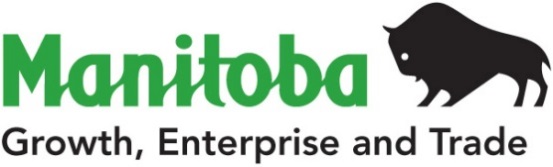 Petroleum Branch360-1395 Ellice Ave, Winnipeg, MB   R3G 3P2T 204-945-6577  F 204-945-0586www.manitoba.caPetroleum Branch360-1395 Ellice Ave, Winnipeg, MB   R3G 3P2T 204-945-6577  F 204-945-0586www.manitoba.caPetroleum Branch360-1395 Ellice Ave, Winnipeg, MB   R3G 3P2T 204-945-6577  F 204-945-0586www.manitoba.caPetroleum Branch360-1395 Ellice Ave, Winnipeg, MB   R3G 3P2T 204-945-6577  F 204-945-0586www.manitoba.caPetroleum Branch360-1395 Ellice Ave, Winnipeg, MB   R3G 3P2T 204-945-6577  F 204-945-0586www.manitoba.caPetroleum Branch360-1395 Ellice Ave, Winnipeg, MB   R3G 3P2T 204-945-6577  F 204-945-0586www.manitoba.caPetroleum Branch360-1395 Ellice Ave, Winnipeg, MB   R3G 3P2T 204-945-6577  F 204-945-0586www.manitoba.caPetroleum Branch360-1395 Ellice Ave, Winnipeg, MB   R3G 3P2T 204-945-6577  F 204-945-0586www.manitoba.caWEEKLY WELL ACTIVITY REPORTWEEKLY WELL ACTIVITY REPORTWEEKLY WELL ACTIVITY REPORTWEEKLY WELL ACTIVITY REPORTWEEKLY WELL ACTIVITY REPORTWEEKLY WELL ACTIVITY REPORTWEEKLY WELL ACTIVITY REPORTWEEKLY WELL ACTIVITY REPORT PETROLEUM INDUSTRY ACTIVITY REPORT PETROLEUM INDUSTRY ACTIVITY REPORT PETROLEUM INDUSTRY ACTIVITY REPORT PETROLEUM INDUSTRY ACTIVITY REPORT PETROLEUM INDUSTRY ACTIVITY REPORT PETROLEUM INDUSTRY ACTIVITY REPORT PETROLEUM INDUSTRY ACTIVITY REPORT PETROLEUM INDUSTRY ACTIVITY REPORT          (January 1/20 – January 6/20)          (January 1/20 – January 6/20)          (January 1/20 – January 6/20)          (January 1/20 – January 6/20)          (January 1/20 – January 6/20)          (January 1/20 – January 6/20)          (January 1/20 – January 6/20)          (January 1/20 – January 6/20)DRILLING ACTIVITYTo January 6/20To January 7/19To January 7/19To January 7/192019 TotalDrilling Licences Issued1555225Licences Cancelled000017Vertical Wells Drilled011113Horizontal Wells Drilled3333208Stratigraphic Test Holes Drilled00000Wells Drilled - Total3444221No. of Metres Drilled8 8537  3267  3267  326482 956Wells Re-entered00000Wells Being Drilled26660No. of Active Rigs56667Wells Licenced but Not Spudded5670707058Wells Completed as Potential Oil Wells2333216Wells Abandoned Dry00001Wells Drilled but Not Completed10000Other Completions01114New Wells on Production00002GEOPHYSICAL ACTIVITYGeophysical Programs Licenced00004Licences Cancelled00001Kilometers Licenced 0000580Kilometers Run0000202019201820182018OIL PRICES (Average)$/m3    ($/bbl)$/m3    ($/bbl)$/m3    ($/bbl)$/m3    ($/bbl)Month of October                405.35 (64.41)                     490.37 (77.92)                     490.37 (77.92)                     490.37 (77.92)Month of November                443.23 (70.43)                     347.77 (55.26)                     347.77 (55.26)                     347.77 (55.26)OIL PRODUCTION (M3)2018201720172017Month of August189 804.4193 117.8193 117.8193 117.8Lic. No.: 1536Virden Roselea Unit No. 1 WIW 1-36-10-26 (WPM)UWI: 100.01-36-010-26W1.00Status: Water Injection Well (WIW)Water Injection Well: 20-Nov-2019Lic. No.: 5681Routledge Unit No.1 HZNTL WIW 4-22-9-25 (WPM)UWI: 102.04-22-009-25W1.00 Status: Water Injection Well (WIW)Water Injection Well: 14-Nov-2019Lic. No.: 6267Routledge Unit No.1 Prov. HZNTL WIW 11-32-9-25 (WPM)UWI: 102.11-32-009-25W1.00 – Leg #1UWI: 102.11-32-009-25W1.02 – Leg #2Status: Water Injection Well (WIW)Water Injection Well: 30-Oct-2019Lic. No.: 6904Ewart Unit No. 14 HZNTL WIW 9-10-8-28 (WPM)UWI: 100.09-10-008-28W1.00 Status: Water Injection Well (WIW)Water Injection Well: 10-Sep-2019Lic. No.: 7602Ewart Unit No. 14 HZNTL WIW 8-10-8-28 (WPM)UWI: 100.08-10-008-28W1.00 Status: Water Injection Well (WIW)Water Injection Well: 28-Sep-2019Lic. No.: 7754Sinclair Unit No. 19 Prov. HZNTL WIW 4-14-9-29 (WPM)UWI: 100.04-14-009-29W1.00 Status: Water Injection Well (WIW)Water Injection Well: 23-Aug-2019Lic. No.: 9289Ewart Unit No. 13 HZNTL WIW A16-31-8-28 (WPM)UWI: 103.16-31-008-28W1.00 Status: Water Injection Well (WIW)Water Injection Well: 10-Sep-2019Lic. No.: 10032Ewart Unit No. 11 Prov. HZNTL WIW A8-16-8-28 (WPM)UWI: 103.08-16-008-28W1.00 Status: Water Injection Well (WIW)Water Injection Well: 18-Oct-2019Lic. No.: 10316Routledge Unit No. 1 HZNTL WIW 2-32-9-25 (WPM)UWI: 102.02-32-009-25W1.00 Status: Water Injection Well (WIW)Water Injection Well: 31-Oct-2019Lic. No.: 10888East Manson Unit No. 9 HZNTL WIW 15-16-13-28 (WPM)UWI: 100.15-16-013-28W1.00 Status: Water Injection Well (WIW)Water Injection Well: 16-Aug-2019Lic. No.: 11216Tundra Daly Sinclair HZNTL C8-8-10-28 (WPM)UWI: 106.08-08-010-28W1.00 Spud Date: 02-Jan-2020K.B. Elevation: 519.62 mSurface Casing: 244.50 mm @ 137.00 m with 7.8 tStatus: Drilling Ahead (DR)Drilling Ahead: 06-Jan-2020Lic. No.: 11267Corex Virden HZNTL 1-1-10-26 (WPM)UWI: 102.01-01-010-26W1.00 - Leg #1UWI: 102.01-01-010-26W1.02 - Leg #2UWI: 102.01-01-010-26W1.00 - Leg #1Finished Drilling: 05-Jan-2020Total Depth: 2006.00 mUWI: 102.01-01-010-26W1.02 - Leg #2Kick-Off Date: 05-Jan-2020Kick-Off Point: 835.00 mStatus: Drilling Ahead (DR)Drilling Ahead: 06-Jan-2020Lic. No.: 11333South Pierson Unit No. 2 Prov. HZNTL B3-20-2-29 (WPM)UWI: 103.03-20-002-29W1.00 Finished Drilling: 04-Jan-2020Total Depth: 2176.00 mIntermediate Casing: 139.70 mm @ 2176.00 m with 53.1 tRig Released: 06-Jan-2020Status: Waiting On Service Rig (WOSR)Waiting On Service Rig: 06-Jan-2020Lic. No.: 11334South Pierson Unit No. 2 HZNTL A4-19-2-29 (WPM)UWI: 103.04-19-002-29W1.00 Please note revision to Report dated 09-Sep-2019:Drilling Contractor: Stampede Drilling Inc. – Rig #7Status: Moving In Rotary Tools (MIRT)Moving In Rotary Tools: 06-Jan-2020Lic. No.: 11368Tundra Daly Sinclair HZNTL A8-27-9-29 (WPM)UWI: 103.08-27-009-29W1.00 Please note revision to Report dated 02-Dec-2019:Drilling Contractor: Ensign Drilling Inc. – Rig #12Spud Date: 03-Jan-2020K.B. Elevation: 535.64 mSurface Casing: 244.50 mm @ 135.00 m with 7.5 tFinished Drilling: 06-Jan-2020Total Depth: 2345.00 mStatus: Running Casing (CSG)Running Casing: 06-Jan-2020Lic. No.: 11373Tundra Daly Sinclair Prov. HZNTL B5-11-9-29 (WPM)UWI: 103.05-11-009-29W1.00 Please note revision to Report dated 23-Dec-2019:Drilling Contractor: Ensign Drilling Inc. – Rig #9Spud Date: 03-Jan-2020K.B. Elevation: 527.58 mSurface Casing: 244.50 mm @ 136.00 m with 7.5 tFinished Drilling: 06-Jan-2020Total Depth: 2326.00 mIntermediate Casing: 139.70 mm @ 2326.00 m with 34.25 tRig Released: 06-Jan-2020Status: Waiting On Service Rig (WOSR)Waiting On Service Rig: 06-Jan-2020Lic. No.: 11395Tundra Daly Sinclair HZNTL B8-12-9-29 (WPM)UWI: 103.08-12-009-29W1.00 Status: Moving In Rotary Tools (MIRT)Moving In Rotary Tools: 06-Jan-2020Lic. No.: 11400Sinclair Unit No. 11 HZNTL 3-35-7-29 (WPM)UWI:102.03-35-007-29W1.00Licence Issued: 06-Jan-2020Licensee: Tundra Oil & Gas LimitedMineral Rights: Tundra Oil & Gas LimitedContractor: Ensign Drilling Inc. - Rig# 10Surface Location: 4B-34-7-29Co-ords: 60.00 m N of S of Sec 34         90.00 m E of W of Sec 34Grd Elev: 520.60 mProj. TD: 3183.40 m (Devonian)Field: Daly SinclairClassification: Non Confidential DevelopmentStatus: Location(LOC)